Central African RepublicCentral African RepublicCentral African RepublicCentral African RepublicFebruary 2026February 2026February 2026February 2026SundayMondayTuesdayWednesdayThursdayFridaySaturday12345678910111213141516171819202122232425262728NOTES: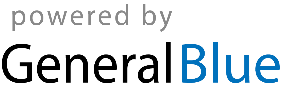 